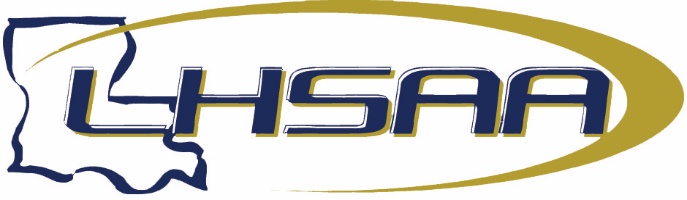 2023-24 ALL-ACADEMIC SCHOOL’S BASEBALL TEAM#NameYearSchoolSportClassDivisionGPA1Mason Lusk2023-24AirlineB5AI4.00002Evan Wendrock2023-24AirlineB5AI4.00003Carter White2023-24AirlineB5AI4.00004Benjamin Eskew2023-24AlexandriaB5AI4.00005Robert Langston2023-24Beekman CharterB2AIII4.00006Tate Dickinson2023-24Belle ChasseB4AII4.00007Kyle Reeves2023-24Belle ChasseB4AII4.00008Kaleb Wallace2023-24Belle ChasseB4AII4.00009Aidan Romero2023-24Catholic - N.I.B2AIII4.000010Jackson Mock2023-24Cedar CreekB1AIV4.000011Brandon Cordero2023-24Central CatholicB1AIV4.000012Carter Fontenot2023-24Church PointB3AIII4.000013Cullen Landry2023-24DelcambreB2AIV4.000014Quentin Pharris2023-24DeQuincyB2AIV4.000015Bryce Landreneau2023-24DeRidderB4AII4.000016Tanner Stanga2023-24East AscensionB5AI4.000017Matthew Champagne2023-24ErathB3AII4.000018Hudson Conner2023-24EuniceB4AII4.000019Garrett Hunt2023-24Franklin ParishB4AII4.000020Hunter Linder2023-24Franklin ParishB4AII4.000021Kaden Buffinet2023-24FranklintonB4AII4.000022Timothy Jarrow2023-24George Washington CarverB4AII4.000023Jackson Hedrick2023-24GrantB4AII4.000024Landon Spurgeon2023-24GrantB4AII4.000025Nikolas Lepretre2023-24GueydanB1AIV426Trey Doucet2023-24H.L. BourgeoisB5AI4.000027Brody Hebert2023-24H.L. BourgeoisB5AI4.000028Ryan Gregson2023-24HahnvilleB5AI4.000029Albert Liu2023-24HahnvilleB5AI4.000030Talan Theriot2023-24HahnvilleB5AI4.000031Carter Faucheux2023-24Hanson MemorialB1AIV4.000032Samuel Martines2023-24Houma ChristianB2AIII4.000033Jack Brown2023-24IotaB3AII4.000034Dominic Smith2023-24IotaB3AII4.000035Hayden Hightower2023-24IowaB3AII4.000036Klinton Sharkey2023-24Jewel SumnerB3AIII4.000037Dagan Bruno2023-24John Curtis ChristianB5AI4.000038Dylan Gilbert2023-24John Curtis ChristianB5AI4.000039Cary Aymond2023-24Lafayette ChristianB4AII4.000040Trevor Dooley2023-24LoreauvilleB2AIII4.0000#NameYearSchoolSportClassDivisionGPA41Trey Morris2023-24LoreauvilleB2AIII4.000042Luke Babin2023-24LutcherB4AII4.000043Caleb Hastings2023-24LutcherB4AII4.000044Quinn Smith2023-24LutcherB4AII4.000045Christian Sanders2023-24MarksvilleB3AIII4.000046Blayne McFerren2023-24North DeSotoB4AII4.000047Hunter Denais2023-24North VermilionB4AII4.000048Andrew Woods2023-24Northside ChristianBCV4.000049Joseph Woods2023-24Northside ChristianBCV4.000050Denver Daniels2023-24OakdaleB2AIV4.000051Noah Bareswill2023-24Ouachita ChristianB1AIV4.000052Zachary White2023-24Ouachita ChristianB1AIV4.000053Jace Donaldson2023-24PickeringB2AIV4.000054Dylan Gallion2023-24PickeringB2AIV4.000055Brady Polk 2023-24PineB3AIII4.000056Luke Spears2023-24PineB3AIII4.000057Alex Price2023-24RayneB4AII4.000058Evan Smith2023-24RayneB4AII4.000059Noah Lafargue2023-24ReevesBCV4.000060Paul Gabe" Gaudet"2023-24RustonB5AI4.000061Finn Gayle2023-24SlidellB5AI4.000062Andrew Angelle2023-24SouthsideB5AI4.000063Trent LaPorte2023-24St. AmantB5AI4.000064Christian Llopis2023-24St. AugustineB5AI4.000065Garrett Taylor2023-24St. FrederickB1AIV4.000066Blaide Navarre2023-24St. Louis CatholicB3AII4.000067Justin Domiano 2023-24St. Thomas AquinasB2AIII4.000068Hunter Gambel 2023-24St. Thomas AquinasB2AIII4.000069Bryce Fontenot2023-24SulphurB5AI4.000070Keiffer Ary2023-24The Willow SchoolB4AII4.000071Kyler McNeely2023-24TiogaB4AI4.000072Slade Jindal2023-24University LabB3AIII4.000073William Spencer2023-24University LabB3AIII4.000074Ethan Landry2023-24Vermilion CatholicB1AIV4.000075Luke Luntsford2023-24WelshB2AIV4.000076Miles Bryant2023-24West FelicianaB4AII4.000077Hayden Federico2023-24West MonroeB5AI4.000078Eli Little2023-24WinnfieldB2AIII4.000079Mark Delaney2023-24WestonBBV4.0000